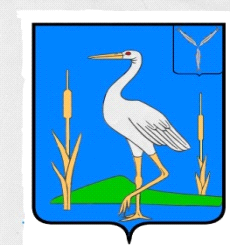 АДМИНИСТРАЦИЯБОЛЬШЕКАРАЙСКОГО МУНИЦИПАЛЬНОГО ОБРАЗОВАНИЯ РОМАНОВСКОГО МУНИЦИПАЛЬНОГО РАЙОНА  САРАТОВСКОЙ  ОБЛАСТИПОСТАНОВЛЕНИЕ№23от 11.04.2022 годас. Большой КарайО внесении изменений в постановление №54 от 30.11.2022г. «Об утверждении муниципальной программы «Проведение культурно-массовых мероприятий в муниципальном образовании»     Руководствуясь Федеральным законом от 06 октября 2003 г. № 131-ФЗ «Об общих принципах организации местного самоуправления в Российской Федерации», Уставом Большекарайского муниципального образования Романовского муниципального района Саратовской областиПОСТАНОВЛЯЮ:Внести изменения в постановление №54 от 30.11.2021г. «Об утверждении  муниципальной  программы «Проведение культурно-массовых мероприятий в муниципальном образовании» ,изложив п.8 в новой редакции.Обнародовать данное постановление в установленном порядке.Контроль за исполнением настоящего постановления оставляю за собой.Глава Большекарайскогомуниципального образования				              Н.В.Соловьева8. Ресурсное обеспечение Программы№ п/пНаименование мероприятийИсточник финансирования2022(тыс.руб.)2023(тыс.руб)2024(тыс.руб)1.Приобретение подарков к праздничным и юбилейным датам жителей Большекарайского МО РМРБюджет муниципального образования30,030,030,02.Проведение праздничного мероприятия «День Победы в Великой отечественной войне 1941-1945 г.г.»                  Приобретение памятных подарков (сувениров)      Изготовление  баннераПриобретение венков для возложенияБюджет муниципального образования15,015,015,03.Проведение праздничного мероприятия « День села»  Приобретение памятных подарков (сувениров)Бюджет муниципального образования30,030,030,04.Проведение новогодних и рождественских праздниковПриобретение уличных украшенийБюджет муниципального образования5,05,05,0ВСЕГО:ВСЕГО:ВСЕГО:80,080,080,0